Prezentace – poznávání stromů, 7. roč.   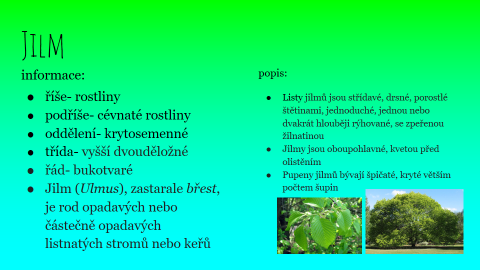 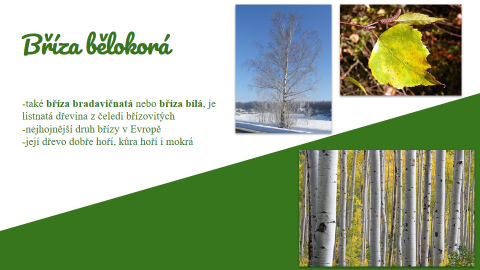 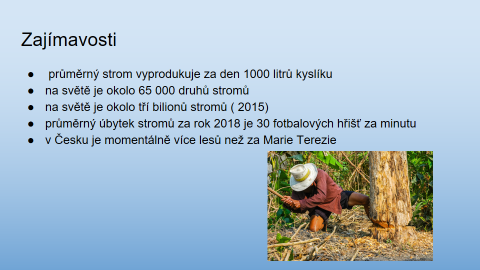 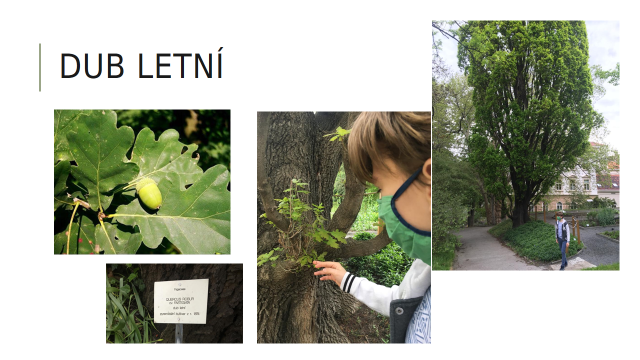 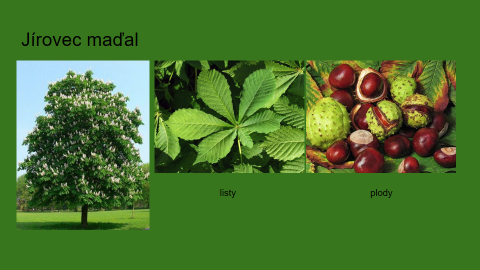 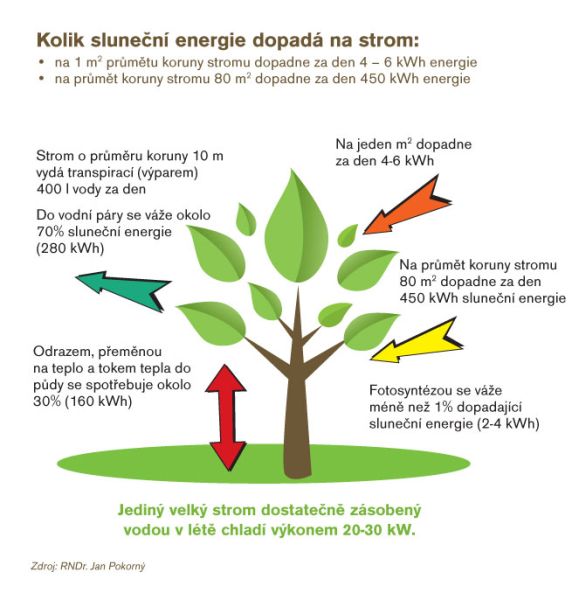 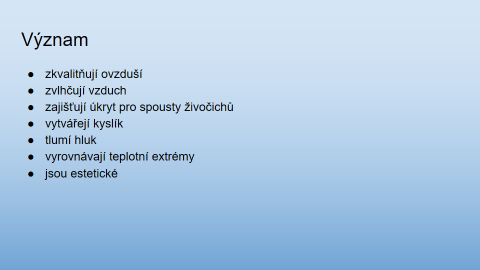 